Music Karaoke recommendations!✦　Ever wanted to sing a song in English at Karaoke?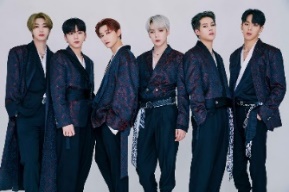 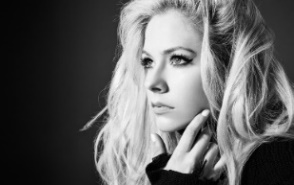 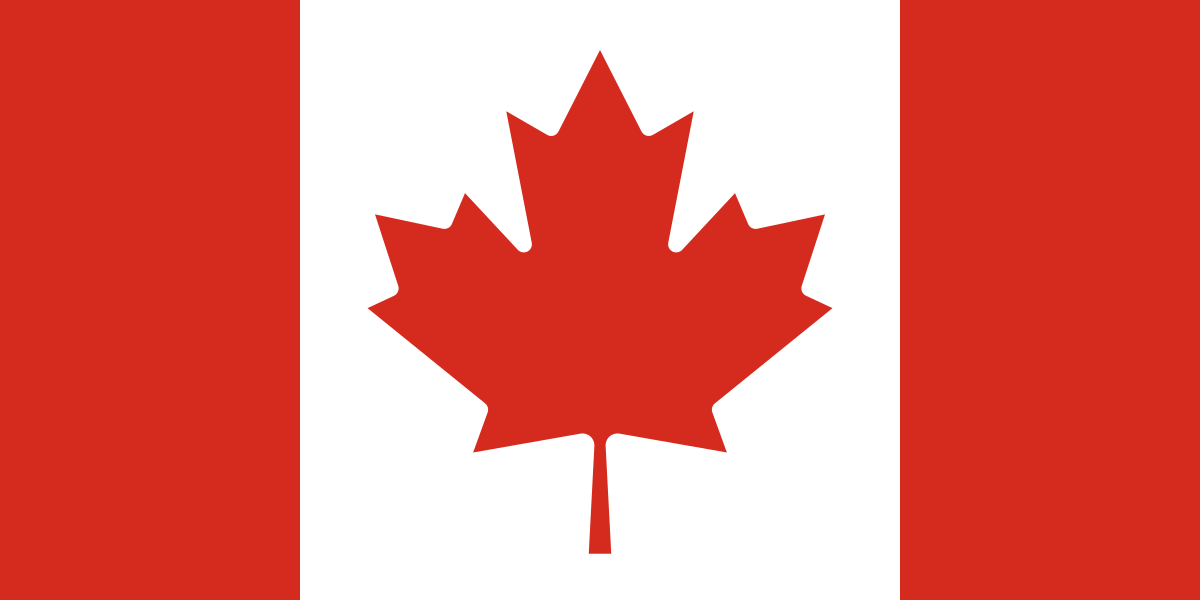 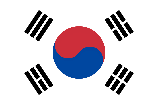 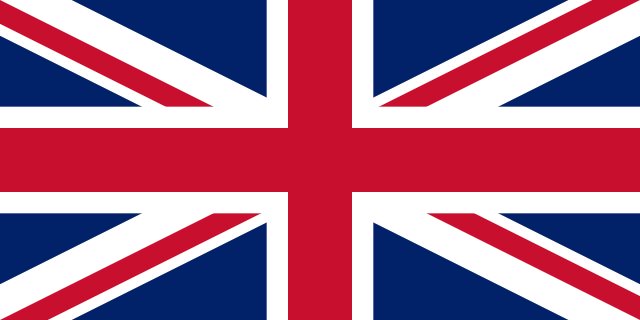 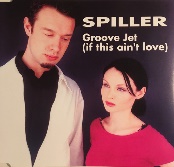 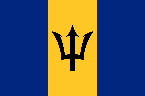 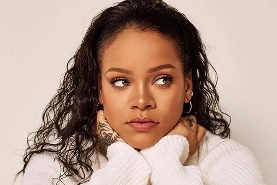 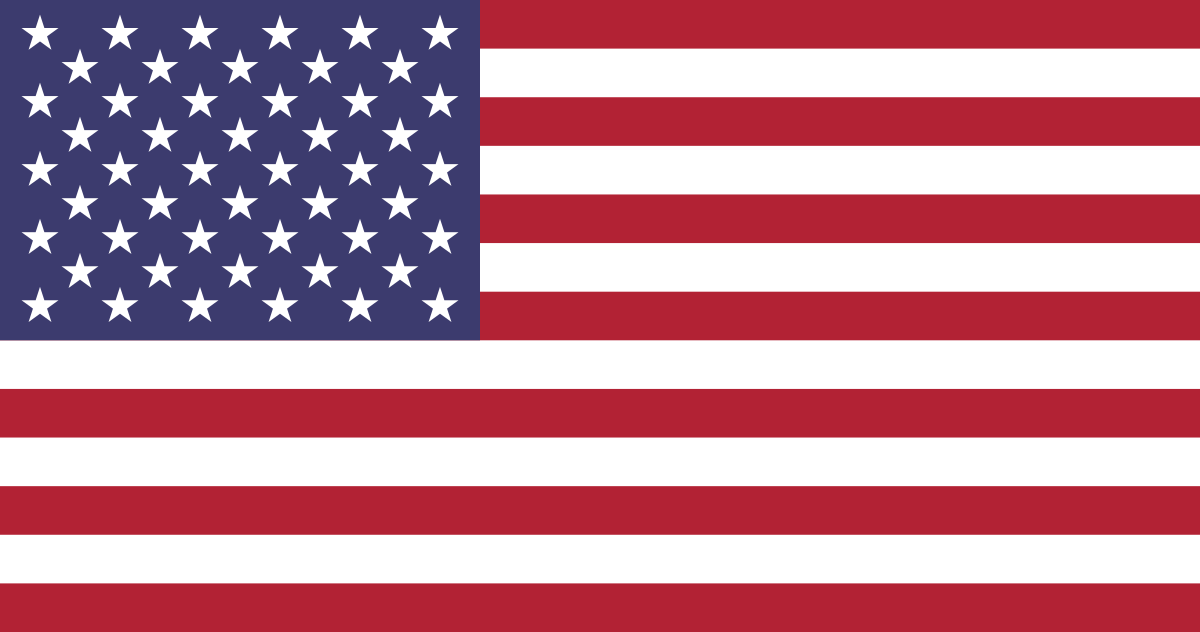 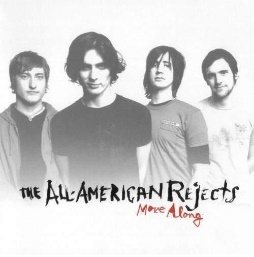 Name (                                                   ) Class (  ) No (  ) 